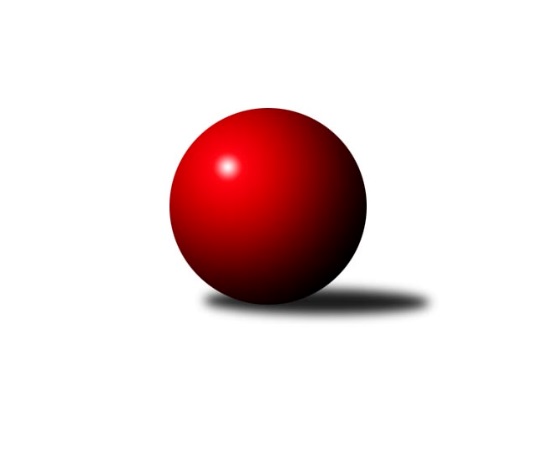 Č.2Ročník 2017/2018	23.5.2024 Bundesliga Opava 2017/2018Statistika 2. kolaTabulka družstev:		družstvo	záp	výh	rem	proh	skore	sety	průměr	body	plné	dorážka	chyby	1.	Mustangové	2	2	0	0	22 : 2 	(0.0 : 0.0)	1300	4	1300	0	0	2.	bufet Pája	1	1	0	0	10 : 2 	(0.0 : 0.0)	1233	2	1233	0	0	3.	100 fčel	2	1	0	1	16 : 8 	(0.0 : 0.0)	1075	2	1075	0	0	4.	Isotra	1	1	0	0	8 : 4 	(0.0 : 0.0)	1246	2	1246	0	0	5.	Orel Stěbořice	2	1	0	1	14 : 10 	(0.0 : 0.0)	1159	2	1159	0	0	6.	Zrapos	2	1	0	1	8 : 16 	(0.0 : 0.0)	1040	2	1040	0	0	7.	Pauta	2	0	0	2	4 : 20 	(0.0 : 0.0)	1020	0	1020	0	0	8.	Sako	2	0	0	2	2 : 22 	(0.0 : 0.0)	978	0	978	0	0Tabulka doma:		družstvo	záp	výh	rem	proh	skore	sety	průměr	body	maximum	minimum	1.	Orel Stěbořice	1	1	0	0	12 : 0 	(0.0 : 0.0)	1146	2	1146	1146	2.	Mustangové	1	1	0	0	10 : 2 	(0.0 : 0.0)	1257	2	1257	1257	3.	bufet Pája	1	1	0	0	10 : 2 	(0.0 : 0.0)	1233	2	1233	1233	4.	Isotra	1	1	0	0	8 : 4 	(0.0 : 0.0)	1246	2	1246	1246	5.	Zrapos	1	1	0	0	8 : 4 	(0.0 : 0.0)	1053	2	1053	1053	6.	100 fčel	0	0	0	0	0 : 0 	(0.0 : 0.0)	0	0	0	0	7.	Sako	1	0	0	1	0 : 12 	(0.0 : 0.0)	980	0	980	980	8.	Pauta	1	0	0	1	0 : 12 	(0.0 : 0.0)	973	0	973	973Tabulka venku:		družstvo	záp	výh	rem	proh	skore	sety	průměr	body	maximum	minimum	1.	Mustangové	1	1	0	0	12 : 0 	(0.0 : 0.0)	1343	2	1343	1343	2.	100 fčel	2	1	0	1	16 : 8 	(0.0 : 0.0)	1075	2	1153	997	3.	bufet Pája	0	0	0	0	0 : 0 	(0.0 : 0.0)	0	0	0	0	4.	Isotra	0	0	0	0	0 : 0 	(0.0 : 0.0)	0	0	0	0	5.	Pauta	1	0	0	1	4 : 8 	(0.0 : 0.0)	1067	0	1067	1067	6.	Orel Stěbořice	1	0	0	1	2 : 10 	(0.0 : 0.0)	1172	0	1172	1172	7.	Sako	1	0	0	1	2 : 10 	(0.0 : 0.0)	975	0	975	975	8.	Zrapos	1	0	0	1	0 : 12 	(0.0 : 0.0)	1026	0	1026	1026Tabulka podzimní části:		družstvo	záp	výh	rem	proh	skore	sety	průměr	body	doma	venku	1.	Mustangové	2	2	0	0	22 : 2 	(0.0 : 0.0)	1300	4 	1 	0 	0 	1 	0 	0	2.	bufet Pája	1	1	0	0	10 : 2 	(0.0 : 0.0)	1233	2 	1 	0 	0 	0 	0 	0	3.	100 fčel	2	1	0	1	16 : 8 	(0.0 : 0.0)	1075	2 	0 	0 	0 	1 	0 	1	4.	Isotra	1	1	0	0	8 : 4 	(0.0 : 0.0)	1246	2 	1 	0 	0 	0 	0 	0	5.	Orel Stěbořice	2	1	0	1	14 : 10 	(0.0 : 0.0)	1159	2 	1 	0 	0 	0 	0 	1	6.	Zrapos	2	1	0	1	8 : 16 	(0.0 : 0.0)	1040	2 	1 	0 	0 	0 	0 	1	7.	Pauta	2	0	0	2	4 : 20 	(0.0 : 0.0)	1020	0 	0 	0 	1 	0 	0 	1	8.	Sako	2	0	0	2	2 : 22 	(0.0 : 0.0)	978	0 	0 	0 	1 	0 	0 	1Tabulka jarní části:		družstvo	záp	výh	rem	proh	skore	sety	průměr	body	doma	venku	1.	Mustangové	0	0	0	0	0 : 0 	(0.0 : 0.0)	0	0 	0 	0 	0 	0 	0 	0 	2.	Isotra	0	0	0	0	0 : 0 	(0.0 : 0.0)	0	0 	0 	0 	0 	0 	0 	0 	3.	100 fčel	0	0	0	0	0 : 0 	(0.0 : 0.0)	0	0 	0 	0 	0 	0 	0 	0 	4.	Zrapos	0	0	0	0	0 : 0 	(0.0 : 0.0)	0	0 	0 	0 	0 	0 	0 	0 	5.	Pauta	0	0	0	0	0 : 0 	(0.0 : 0.0)	0	0 	0 	0 	0 	0 	0 	0 	6.	Orel Stěbořice	0	0	0	0	0 : 0 	(0.0 : 0.0)	0	0 	0 	0 	0 	0 	0 	0 	7.	Sako	0	0	0	0	0 : 0 	(0.0 : 0.0)	0	0 	0 	0 	0 	0 	0 	0 	8.	bufet Pája	0	0	0	0	0 : 0 	(0.0 : 0.0)	0	0 	0 	0 	0 	0 	0 	0 Zisk bodů pro družstvo:		jméno hráče	družstvo	body	zápasy	v %	dílčí body	sety	v %	1.	Tomáš Polok 	100 fčel  	4	/	2	(100%)		/		(%)	2.	Patrik Martinek 	Orel Stěbořice  	4	/	2	(100%)		/		(%)	3.	Břetislav Mrkvica 	Mustangové  	4	/	2	(100%)		/		(%)	4.	Markéta Poloková 	100 fčel  	4	/	2	(100%)		/		(%)	5.	Jaroslav Graca 	Orel Stěbořice  	2	/	1	(100%)		/		(%)	6.	Zdeněk Chlopčík 	Mustangové  	2	/	1	(100%)		/		(%)	7.	Markéta Kmentová 	Isotra  	2	/	1	(100%)		/		(%)	8.	Jiří Číž 	Mustangové  	2	/	1	(100%)		/		(%)	9.	Beáta Škrobánková 	100 fčel  	2	/	1	(100%)		/		(%)	10.	Svatopluk Kříž 	Mustangové  	2	/	1	(100%)		/		(%)	11.	Josef Matušek 	bufet Pája  	2	/	1	(100%)		/		(%)	12.	Jan Láznička 	Orel Stěbořice  	2	/	1	(100%)		/		(%)	13.	Pavel Martinec 	Mustangové  	2	/	1	(100%)		/		(%)	14.	Erich Stavař 	Isotra  	2	/	1	(100%)		/		(%)	15.	Tomáš Valíček 	bufet Pája  	2	/	1	(100%)		/		(%)	16.	Lenka Markusová 	bufet Pája  	2	/	1	(100%)		/		(%)	17.	Pavel Budík 	Pauta  	2	/	1	(100%)		/		(%)	18.	Magda Predmeská 	Zrapos  	2	/	1	(100%)		/		(%)	19.	Petr Číž 	Mustangové  	2	/	1	(100%)		/		(%)	20.	Michal Markus 	bufet Pája  	2	/	1	(100%)		/		(%)	21.	Jiří Staněk 	Isotra  	2	/	1	(100%)		/		(%)	22.	Michal Blažek 	100 fčel  	2	/	1	(100%)		/		(%)	23.	Karel Kuchař 	Mustangové  	2	/	1	(100%)		/		(%)	24.	Patrik Predmeský 	Zrapos  	2	/	2	(50%)		/		(%)	25.	Jindřich Hanel 	Orel Stěbořice  	2	/	2	(50%)		/		(%)	26.	Zuzana Siberová 	Zrapos  	2	/	2	(50%)		/		(%)	27.	Roman Glettnik 	100 fčel  	2	/	2	(50%)		/		(%)	28.	Jan Salich 	Sako  	2	/	2	(50%)		/		(%)	29.	Mirek Toman 	Pauta  	2	/	2	(50%)		/		(%)	30.	Jan Štencel 	Orel Stěbořice  	2	/	2	(50%)		/		(%)	31.	Rudolf Tvrdoň 	Mustangové  	2	/	2	(50%)		/		(%)	32.	Bára Mocková 	Pauta  	0	/	1	(0%)		/		(%)	33.	Lenka Nevřelová 	Pauta  	0	/	1	(0%)		/		(%)	34.	Jiří Breksa 	Pauta  	0	/	1	(0%)		/		(%)	35.	Petr Salich 	Sako  	0	/	1	(0%)		/		(%)	36.	Šárka Bainová 	Sako  	0	/	1	(0%)		/		(%)	37.	Vilém Marker 	Sako  	0	/	1	(0%)		/		(%)	38.	Diana Honischová 	Zrapos  	0	/	1	(0%)		/		(%)	39.	Petr Moravec 	Orel Stěbořice  	0	/	1	(0%)		/		(%)	40.	Pavel Vašek 	Isotra  	0	/	1	(0%)		/		(%)	41.	Petr Platzek 	Pauta  	0	/	1	(0%)		/		(%)	42.	Milan Franer 	bufet Pája  	0	/	1	(0%)		/		(%)	43.	Lukáš Hrin 	Sako  	0	/	1	(0%)		/		(%)	44.	Tomáš Bartošík 	100 fčel  	0	/	1	(0%)		/		(%)	45.	Petr Berger 	Orel Stěbořice  	0	/	1	(0%)		/		(%)	46.	Paní Kociánová 	Pauta  	0	/	1	(0%)		/		(%)	47.	Antonín Žídek 	100 fčel  	0	/	1	(0%)		/		(%)	48.	Jindřiška Kadlecová 	Isotra  	0	/	1	(0%)		/		(%)	49.	Petr Wirkotch 	Zrapos  	0	/	2	(0%)		/		(%)	50.	Marie Holešová 	Pauta  	0	/	2	(0%)		/		(%)	51.	David Hrin 	Sako  	0	/	2	(0%)		/		(%)	52.	Petr Mrkvička 	Zrapos  	0	/	2	(0%)		/		(%)	53.	Lídka Rychlá 	Sako  	0	/	2	(0%)		/		(%)Průměry na kuželnách:		kuželna	průměr	plné	dorážka	chyby	výkon na hráče	1.	HB, 1-4	1130	1130	0	0.0	(226.1)Nejlepší výkony na kuželnách:HB, 1-4Mustangové 	1343	2. kolo	Jiří Staněk 	Isotra 	317	1. koloMustangové 	1257	1. kolo	Aleš Staněk 	Isotra 	296	2. koloIsotra 	1246	1. kolo	Břetislav Mrkvica 	Mustangové 	291	2. koloIsotra 	1237	2. kolo	Michal Blažek 	100 fčel 	289	2. kolobufet Pája 	1233	1. kolo	Svatopluk Kříž 	Mustangové 	288	2. kolobufet Pája 	1230	2. kolo	Pavel Martinec 	Mustangové 	274	2. koloOrel Stěbořice 	1172	1. kolo	Michal Markus 	bufet Pája 	273	1. kolo100 fčel 	1153	2. kolo	Josef Hendrych 	Isotra 	267	2. koloOrel Stěbořice 	1146	2. kolo	Jan Salich 	Sako 	266	1. koloPauta 	1067	1. kolo	Petr Číž 	Mustangové 	266	1. koloČetnost výsledků:	8 : 4	2x	4 : 8	1x	12 : 0	1x	10 : 2	2x	0 : 12	2x